                                              High Ercall Primary School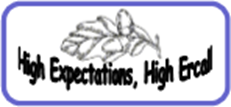                                               High Ercall Primary SchoolLong Term Plan for PSHE – Unit OverviewsLong Term Plan for PSHE – Unit OverviewsSubject Leader: Lauren Fletcher Date: January 2022 TermClass 1 - Year ARelationshipsAutumn 1VIPS KS1 This unit explores the Very Important Persons (VIPs) in children’s lives and the ways in which they can develop positive relationships with them. It enables children to identify who the special people in their life are and what makes someone a special person. Children  are  also  encouraged  to  explore  why  families  and  friendships are important and to understand that although these units  are  different  for  everyone,  there  are  things  they  can  do  to  resolve  differences  and  build  healthy  and  positive  relationships  within  them.  This  unit  also  teaches  children  the  importance  of  cooperation  and  how  to  show  the  special  people  in  their  lives  that they care, as well as the positive impact of doing this.RelationshipsAutumn 2SE (see below)Health and WellbeingSpring 1Safety First KS1In  this  unit  of  work,  children  will  learn  about  everyday  dangers,  in  the  home  and  outside,  and  how  they  can  keep  themselves  safe.  Children  will  also  learn  rules  to  keep  themselves  safe  around strangers, both in real life and online. They will be taught about  The  Underwear  Rule,  which  includes  information  about  appropriate  and  inappropriate  touching  and  knowing  that  what  is inside their underwear is private. Children will also learn about people who help them and how to get help when needed, as well as their growing responsibility for their own safety.Health and WellbeingSpring 2SE (see below)Living in the Wider WorldSummer 1Aiming High KS1In   this   unit   of   work,   children   will   learn   about   having   high   aspirations.   They   will   start   by   discussing   positive   views   of  themselves  and  will  then  identify  how  having  a  positive  learning attitude can help them tackle and achieve new learning challenges  and  improve  learning  outcomes.  Opportunities will also be provided for children to share aspirations for the future, with regard to  employment  and  personal  goals.  Through this  learning, different jobs and roles will be considered. In doing this, some of  the  difficulties  faced  by  stereotyping  will  be  explored.  Children will also have the opportunity to discuss what they are looking forward to about their learning next year.Living in the Wider WorldSummer 2SE (see below)TermClass 2 - Year ARelationshipsAutumn 1TEAM KS1This  unit  is  inspired  by  the  idea  that  if  a  team  works  well  together,  it  can  have  a  positive  impact  on  all  of  its  members  and  what  they  can  achieve.  It  aims  to  enable  the  children  to  develop  successful  collaborative  working  skills,  such  as  good  listening.  In  this  unit,  children  learn  about  the  importance  of  being  kind  to  others,  the  effects  of  bullying  and  teasing  what  to  do  about  it  if  they  see  it  happening  to  others  or  if  it  happens  to  them.  They  will  also  think  about effective learning skills and how to identify good and not-so-good choices.RelationshipsAutumn 2SE (see below)Health and WellbeingSpring 1Think Positive KS1This  unit  is  designed  to  help  children  recognise,  talk  about  and  accept  their  feelings,  both  positive  and  negative,  as  well  as  how to manage certain emotions. The lessons support themes of  thinking  positively  and  calmly,  making  good  decisions  and  developing resilience. It also encourages the children to explore the  positive  feelings  associated  with  being  thankful,  grateful  and mindful.Health and WellbeingSpring 2SE (see below)Living in the Wider WorldSummer 1Money Matters KS1 This unit encourages children to think about where money comes from  and  how  it  can  be  used.  Children  will  discuss  the  idea  of  spending  and  saving  their  money  and  begin  to  understand  why  it  is  important  to  keep  belongings,  including  money,  safe.  They  will  also  learn  about  the  different  things  on  offer  when  they  go  shopping and how we need to identify the difference between the things we want and the things we need.Living in the Wider WorldSummer 2SE (see below)TermClass 3 - Year ARelationshipsAutumn 1VIPS LKS2This  unit,  entitled  VIPs  (Very  Important  Persons),  will  focus  on  relationships  we  have  with  our  VIPs.  It  will  look  at  friendships,  how friendships are formed and maintained, and the qualities of a  good  friend.  The  lessons  will  then  move  on  to  disputes  and  bullying and will address strategies for coping with each of these.Health  and  Safety  (including  food  allergies)  –    Ensure  children  are safe when using scissors. Ensure Internet safety when using websites, games and activities.RelationshipsAutumn 2SE (see below) Digital Wellbeing LKS2This unit is inspired by the idea that it is important to understand and  have  digital  wellbeing.  Children  will  consider  what  we  use  the  Internet  for  and  the  benefits  and  risks  of  online  activities.  Children will learn about screentime and getting a healthy balance between online and offline activities. They will learn about online relationships, including cyberbullying and online stranger danger. Privacy issues will be explored in terms of passwords, personal information and the sharing or forwarding of images and videos. Children will also learn about pressures and challenges that are often associated with social media.Health and WellbeingSpring 1Safety First LKS2In this unit of work, children will consider what it means to take responsibility for their own safety. This will include the decisions they make and how they can stand up to peer pressure in a range of situations.  They  will  learn  about  everyday  risks,  hazards  and  dangers  and  what  to  do  in  risky  or  dangerous  situations.  They  will  also  learn  about  road,  water  and  rail  safety  and  dangerous  substances: drugs (including medicines), cigarettes and alcohol. Children will look at first aid, exploring how to deal with common injuries and what to do to respond to emergency situations.Health and WellbeingSpring 2SE (see below)Living in the Wider WorldSummer 1Aiming High LKS2In this unit of work, children will focus on goals and aspirations. They will start by discussing achievements they have accomplished so far and the type of attitude that helps us to succeed. Children will identify ways of applying a growth mind-set to new challenges and learn about the importance of resilience. Opportunities will also be provided for children to share aspirations for their future employment and personal goals and through this learning, they will consider different jobs and careers. In doing this, we will explore some of the difficulties faced by stereotyping. Children will also have the opportunity to think about the specific skills they might wish to develop in order to achieve their short, mid and long-term goals.Living in the Wider WorldSummer 2SE (see below) Diverse Britain LKS2This  unit  is  inspired  by  the  idea  that  we  live  in  a  diverse,  multicultural  and  democratic  society  and  that  this  is  important  and brings many benefits. It aims to enable the children to identify that they should be respectful of difference. In this unit, children learn about British people, rules, the law, liberty and what living in a democracy means. They also learn about the importance of being tolerant of differences within their society.TermClass 4 - Year ARelationshipsAutumn 1TEAMS LKS2This unit is inspired by the idea that if a class team works well together, it has a positive impact on all of its members and what they they can achieve. It aims to enable the children to identify the impact their actions have on the team they are working in. In this unit, children learn about successful teamwork skills, being considerate of others in the team and how to positively resolve any conflicts that occur. They will also learn about their individual responsibilities towards teams they work in and how new starts, such as starting a new school year, may feel and how they can support each other in this.RelationshipsAutumn 2SE (see below)Health and WellbeingSpring 1Think Positive UKS2This  unit  is  designed  to  help  children  further  develop  their  understanding   about   thoughts   and   emotions,   both   positive   and  negative.  The  lessons  centre  around  themes  such  as  the  links  between  our  thoughts,  feelings  and  emotions,  making  good  choices  and  mindfulness  and  applying  a  growth  mind-set  approach to life.Health and WellbeingSpring 2SE (see below)It’s My Body UKS2 In this unit of work, children will learn about how to take care of their bodies.  This  will  involve  learning  about  consent  and  autonomy,  learning  about  body  image  and  stereotypes  and  learning  about  substances  which  are  harmful  to  our  bodies.  Children  will  also  learn  about  the  importance  of  sleep,  exercise  and  hygiene.  Lessons  will  explore  the  things  that  influence  the  way  people  think  about  their  bodies,  where  different  pressures  can  come  from  and  how  these  pressures  can  be  resisted.  Throughout   the   unit,   children   will   be   encouraged   to   consider  the  choices  they  have,  healthy  habits  that  can  benefit us all and how to seek support should they need to.Living in the Wider WorldSummer 1Money Matters LKS2This unit aims to encourage children to think about where money comes from and how it can be used. Children will discuss how we spend money, why people might need to borrow money and the consequences of this. Children will begin to explore how we can prioritise what we spend money and what choices we have, including considering the impact  of  ethical  spending.  Through this unit of learning, children will also consider what influences their spending and how we can keep track of what we spend.Living in the Wider WorldSummer 2SE (see below)TermClass 5 - Year ARelationshipsAutumn 1VIPS UKS2This  unit,  entitled  VIPs  (Very  Important  Persons),  will  focus  on  relationships. Children will identify who their VIPs are within their families  and  friendship  groups  and  how  important  kindness  and  respect are within these relationships. The unit addresses conflicts and resolutions in relationships. The children will also look at the secrets and dares, as well as healthy and unhealthy relationships.RelationshipsAutumn 2SE (see below) STAR (Stop, Think, Act, Reflect) programme with West Mercia Police. The age-appropriate sessions cover the dangers of drugs and alcohol to help the children make the right choices as they enter young adulthood.DOVE – self esteemOur Confident Me body-confidence teaching materials explore influences on young people’s body image and self-esteem. Unrealistic appearance ideals. This includes, the impact of social media, celebrity culture and advertising, how to reduce appearance-focused conversations and comparisons, body activism and positive behaviour change.Health and WellbeingSpring 1Safety First UKS2In this unit of work, children will consider what it means to take responsibility  for  their  own  safety,  including  the  decisions  they  make  and  how  they  can  stand  up  to  peer  pressure  in  a  range  of situations. They will assess the risk associated with different situations and learn about what to do if they feel in danger. They will  also  learn  about  how  to  identify  an  emergency,  what  to  do  in this situation and how to get help when needed. Children will look  at  hazards,  dangers  and  risks,  both  inside  the  home  and  outdoors, and they will identify strategies for safe use of roads, railways, water and fireworks.Health and WellbeingSpring 2SE (see below) Digital awarenessChildren will learn about potential risks of being online and when using digital technologies as well as strategies to stay safe and to get help. They will also learn about online  relationships  and  what  a  respectful  and  healthy  online relationship looks like, as well as signs of an inappropriate online relationship and ways to get help. The benefits and risk of  social  media  will  also  be  explored,  as  well  as  how  social  media can be used responsibly. Children will also learn how to recognise what online bullying looks like and how to help make it stop. Finally, the concept of ‘fake news’ will be explored with children  learning  how  to  be  able  to  tell  if  something  online  is reliable or not and what they can do to stop the spreading of unreliable information.Living in the Wider WorldSummer 1Aiming High UKS2In   this   unit   of   work,   children   will   focus   on   achievements,   aspirations  and  opportunities.  They  will  start  by  discussing  achievements  they  have  accomplished  so  far  and  the  type  of  attitude  that  helps  us  succeed.  They  will  also  learn  about  their  own personal preferred learning styles, to understand how they learn  best.  Children  will  look  at  challenges  people  face  and  barriers  to  success,  then  think  about  strategies  we  can  use  to  overcome  such  obstacles.  They  will  identify  opportunities  that  are  available  to  them  now  and  those  which  may  be  available  to  them  in  the  future.  Stereotypes  in  the  world  of  work  will  be  addressed,  as  children  are  encouraged  to  consider  jobs  they  would  like  to  do  and  the  skills  needed  to  do  those  jobs.  The  children will also have the opportunity to reflect on their personal goals and the steps they can take to achieve these in the future.Living in the Wider WorldSummer 2SE (see below) Y6 – Y7 transition